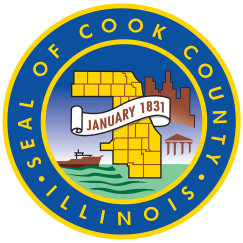 To:	Honorable President and Members	Cook County Board of CommissionersFrom:	Matthew B. DeLeon	Secretary to the BoardDate:	November 19, 2014Subject:	Errata for the November 19, 2014 Board AgendaPlease be advised of the following changes to the item listed below. Page 13, 14-6181 (actual number 14-6471): The Tax Levy Item is mistakenly identified as Item 14-6181, which is another item on the agenda. The Tax Levy Item correct number 14-6471. 